WZP.271.13.2022							Wołów, dn. 04.08.2022 r.
ZAWIADOMIENIE O WYBORZE NAJKORZYSTNIEJSZEJ OFERTYdot.: postępowania o udzielenie zamówienia publicznego. Nazwa zadania: „Budowa oświetlenia drogowego w Wołowie na ul. Ścinawskiej i Sosnowej oraz w Mikorzycach i Sławowicach”Działając na podstawie art. 253 ust. 1 pkt. 1) Prawa zamówień publicznych zamawiający informuje, że w prowadzonym postępowaniu wybrano do realizacji zamówienia najkorzystniejszą ofertę złożoną przez wykonawcę:

ZIE Kornaj Sp. j.Lipnica 5456-100 WołówUzasadnienie wyboru: 
Oferta najkorzystniejsza wybrana została zgodnie z art. 239 i następne ustawy Pzp, na podstawie kryteriów oceny ofert określonych Specyfikacji warunków zamówienia. Kryteriami oceny ofert były: cena – 60 pkt, gwarancja - 40 pkt. Oferta otrzymała najwyższą liczbę punktów tj. 100 zgodnie ze wzorami opisanymi w Specyfikacji warunków zamówienia. W prowadzonym postępowaniu złożono następujące oferty:Punktacja przyznana ofertom podlegającym ocenie:2. Podpisanie umowy możliwe będzie po dopełnieniu wszelkich formalności. Miejsce i termin podpisania umowy zostaną uzgodnione z wyłonionym wykonawcą.  
Środki ochrony prawnej
Od niniejszej decyzji zamawiającego, wykonawcy przysługują środki ochrony prawnej (Odwołanie, Skarga do Sądu).Informacje dotyczące środków ochrony prawnej znajdują się w Specyfikacji warunków zamówienia oraz w Dziale IX Prawa zamówień publicznych "Środki ochrony prawnej", art. od 505 do 590.
____________________________________
Kierownik ZamawiającegoSprawę prowadzi: Bartosz Wolanin tel. 71 319 13 27Sporządził: Anna Mykowska, tel. 71 319 13 44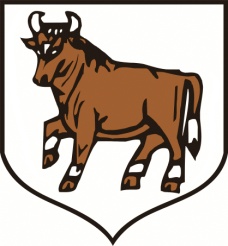 URZĄD MIEJSKI W WOŁOWIEtel. (071) 319 13 05                                                Rynek 34fax (071) 319 13 03                                                56-100 Wołówe-mail: sekretariat@wolow.pl                       www.wolow.plL.p.Nazwa i adres wykonawcy1ITEL spółka z o.o. sp.k., ul. Konopnickiej 5 63-700 Krotoszyn2LIGHT ON Krzysztof Bogumił Pilarczyk, ul. Siedlecka 55, 08-108 Korczew3ZIE Kornaj Sp. j.,  Lipnica 54, 56-100 Wołów4PAWEŁ URBANIAK JULMARTECH, ul. Matejki 13, 63-900 MasłowoLpNazwa i adres WykonawcyCena bruttoCena waga - 60GwarancjaGwarancjawaga - 40Łączna liczba punktów przyznana Wykonawcy1ITEL spółka z o.o. sp.k., ul. Konopnickiej 5 63-700 Krotoszyn256 873,20 zł57,17 pkt60 miesięcy40 pkt97,17 pkt2LIGHT ON Krzysztof Bogumił Pilarczyk, ul. Siedlecka 55, 08-108 Korczew261 951,30 zł56,06 pkt60 miesięcy40 pkt96,06 pkt3ZIE Kornaj Sp. j.,  Lipnica 54, 56-100 Wołów244 770,00 zł60 pkt60 miesięcy40 pkt100 pkt